Az önvezetés etikai kihívásai 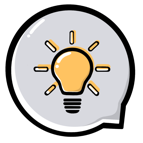 Megoldások egy erkölcsi dilemmára?Az emberekkel ellentétben a járművek nem spontán és önkényesen hoznak döntéseket. Nagy számítási teljesítményük és számos érzékelőjük segítségével az autonóm járművek gyorsabban képesek felismerni a helyzeteket és reagálni rájuk. Ugyanakkor valakinek (pl. a programozónak) minden döntést előre át kell gondolnia és le kell programoznia. A etikai bizottságok főként a teljesen automatizált járművekre koncentrálnak.Etikai szempontból minden egyes emberi élet ugyanolyan értékes, és ezért sérthetetlen. Öt emberi élet megmentése nem indokolhatja egy másik elvesztését. Annak érdekében, hogy mégis legyenek irányelvek, tudósok, jogászok és technikusok etikai bizottságokba tömörülnek. A németországi automatizált és hálózatba kapcsolt vezetés etikai bizottsága például 20 szabályt alkotott meg a témára vonatkozóan.Íme ezekből néhány:„Elkerülhetetlen baleseti helyzetek esetén szigorúan tilos a személyes jellemzők (életkor, nem, fizikai vagy mentális alkat) alapján történő bárminemű minősítés.” „Tilos áldozatokkal számolni.A közlekedési veszély kialakításában részt vevők nem áldozhatják fel azokat, akik nem érintettek." 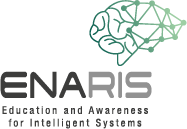 „Az emberek védelme elsőbbséget élvez minden más haszonelvű megfontolással szemben.A cél a károk olyan mértékű csökkentése, hogy azok akár teljesen elkerülhetőek legyenek."Az Európai Bizottság 2021 tavaszán javaslatokat dolgozott ki a mesterséges intelligenciába vetett bizalom emelését célzó új uniós szabályokra vonatkozóan is. Például: mind az autonóm vezetés, mind más, kockázatos alkalmazások esetében, ahol az emberek élete veszélybe kerülhet, a bevont adatállományt úgy szükséges megválasztani, hogy senki ne kerülhessen hátrányos helyzetbe. Emellett a végső ellenőrzést mindig embernek kell elvégeznie, és pontosan dokumentálni kell, a rendszer fejlődését és hogy milyen következtetéseket vont le.A német autóipar igyekszik megelőzni a balesetek esetén felmerülő erkölcsi dilemmákat: úgy programozzák autóikat, hogy azok egy elkerülhetetlen baleset előtt a lehető legnagyobb mértékben csökkentsék sebességüket a saját sávjukban maradva, elejét véve ezzel a legrosszabb lehetséges forgatókönyvnek. Milyen problémák merülnek fel?A felelősség kérdése: Ki dönt élet és halál kérdésében egy baleseti helyzetben?Az önvezető autókat lehet úgy programozni, hogy baleset esetén a lehető legtöbb életet óvják meg. De etikus ez? Ki dönti el, hogy melyik élet ér kevesebbet egy baleset során?Magánélethez való jog: „Mindenkinek joga van a rá vonatkozó személyes adatok védelméhez". (Forrás: Az Európai Unió Alapjogi Chartája) A számtalan érzékelő és a legkülönfélébb adatok gyűjtésére alkalmas innovációk, mint a beszédfelismerés és a hangvezérlés révén, az autó valóságos lehallgató eszközzé válik.Te beleegyeznél abba, hogy a biztosító társaság pontosan tudja, hogy munkába menet 15 km/h-val gyorsabban hajtasz, és néha nem használod az irányjelzőt?Különbséget az automatizált járművek és az autonóm/teljesen automatizált járművek közöttAutomatizált: Bizonyos, előre meghatározott lépéseket önállóan képes végezni. Szükség lehet emberi beavatkozásra, vagy bizonyos feladatok teljes átvételére: mivel a jármű egyedül nem képes önállóan elvégezni azokat, továbbra is az ember marad a felelős.Autonóm/teljesen automatizált: a járműnek az elindítást követően nincs szüksége további emberi segítségre, ezért képesnek kell lennie arra, hogy saját döntéseket hozzon (ez egyben azt is jelenti, hogy nincs szükség kormánykerékre vagy gázpedálra). De: Ha az emberek teljesen lemondanak az irányításról, ki vállalja a felelősséget?„Beépített adatvédelem“ Az ilyen technikai intézkedések révén az adatvédelem már a fejlesztés során beépítésre kerül. Az adatokat már a folyamat elején titkosítják vagy anonimizálják.